BIROUL ELECTORAL DE CIRCUMSCRIPTIE NR. 51 – OCOLISPentru alegerea autoritatilor administratiei publice locale din anul 2020Ocolis, sat. Ocolis, nr. 152, judetul AlbaTelefon : 0767252984e-mail : ab.ocolis@bec.roNR. 51 din : 25.08. 2020COMUNICAT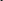 În. Temeiul art. 58, alin. 8, din Legea nr. 115/2015 pentru alegerea autorităților administrației publice locale, pentru modificarea Legii administrației- publice locale nr, 215/2001, precum și pentru modificarea și completarea Legii nr. 393/2004 privind Statutul aleșilor locali și a punctului nr. 56. Din HG nr. 576/2020 privind aprobarea programului calendaristic pentru realizarea acțiunilor necesare organizării și desfășurării în bune condiții a alegerilor penfru autoritățile administrației publice locale din anul 2020, în data de 26 august 2020, ora 12.00, la sediul Biroului Electoral de Circumscripție nr. 51 – Ocoliș , va avea loc tragerea la sorți a numărului de ordine de pe buletinele de vot utilizate în circumscripția electorală nr. 51 Ocoliș pentru alegerea primarului comunei Ocoliș și a  Consiliului Local al comunei Ocoliș . 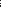 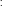 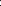 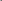 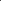 Ocoliș la 25 august 2020 Presedinte , Nistor Mihaela- Ioana 